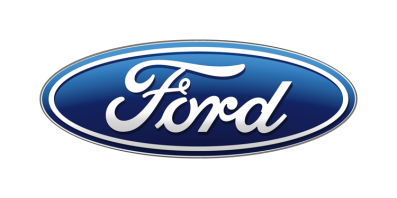 Tisková zprávaPro okamžité použitíAutorizovaní partneři Fordu nabízejí pod novou značkou Omnicraft servis a díly na vozy jiných výrobců Ford uvádí novou značku Omnicraft, pod kterou budou partneři Fordu v Evropě nabízet servis a náhradní díly pro vozy jiných výrobcůJiž v okamžiku spuštění je v nabídce 2 000 nejžádanějších dílů včetně olejových filtrů a brzdového obložení
Značka Omnicraft přináší kvalitní náhradní díly a práci zkušených servisních techniků Ford za konkurenceschopnou cenu/PRAHA, 2. února 2018/ – Autorizované servisy a prodejci Fordu v Evropě nyní mohou pod značkou Omnicraft nabízet i servis a náhradní díly na vozy jiných značek. Značka Omnicraft, kterou uvedla na trh divize péče o zákazníky (Ford Customer Service Division, FCSD) v loňském roce, přináší kvalitní náhradní díly a servisní služby zkušených techniků Ford za konkurenceschopnou cenu. Nová značka Omnicraft doplňuje nabídku originálních dílů Ford a využívá široké obchodní 
a servisní sítě této společnosti. Rozšíření záběru na vozy jiných značek umožní autorizovaným servisům a prodejcům Fordu uspokojit potřeby autobazarů, flotilových provozovatelů i nezávislých opraven.„Omnicraft je první nová značka FSCD za více než 40 let. Pro naše partnery představuje významnou příležitost k růstu, protože budou moci nabízet díly a servis i na jiné vozy,“ řekl John Cooper, viceprezident FSCD. Pro začátek se Ford zaměřil na vývoj nejžádanějších náhradních dílů, jako jsou olejové filtry, brzdové obložení a kotouče, startéry nebo alternátory. V následujících měsících zařadí do nabídky rovněž vzduchové a palivové filtry, hlavní brzdové válce atd. 
V okamžiku spuštění budou díly Omnicraft k dispozici ve více než 4 000 provozovnách FordStore a dealerstvích Fordu na jedenácti evropských trzích. V průběhu roku přijde řada na další autorizované distributory. Společnost také nabízí kompletní sortiment náhradních dílů Ford Motorcraft pro pozáruční servis a starší vozy značky Ford. Kontakty:Kontakty:Kontakty:Martin LinhartKateřina NováčkováDenisa Nahodilovátel./fax: +420 234 650 180 /+420 234 650 147tel./fax:+420 234 124 112 /+420 234 124 120tel./fax:+420 234 650 112 /+420 234 650 147mlinhart@ford.com katerina.novackova@amic.cz dnahodil@ford.com denisa.nahodilova@amic.cz